Załącznik 2cModel referencyjny – krzesło obrotowe dla pracowników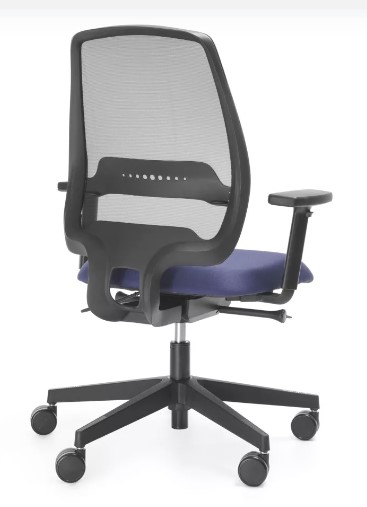 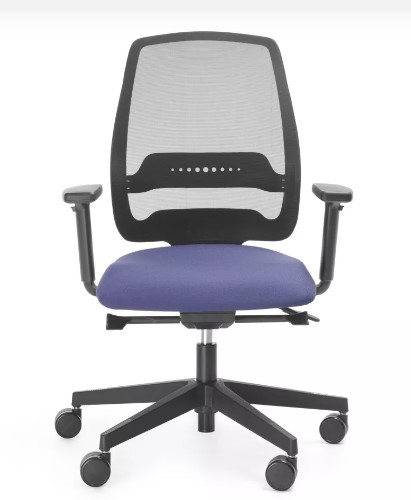 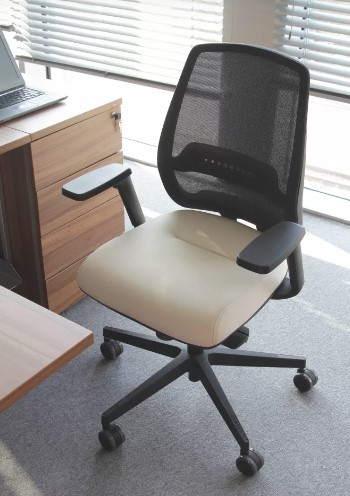 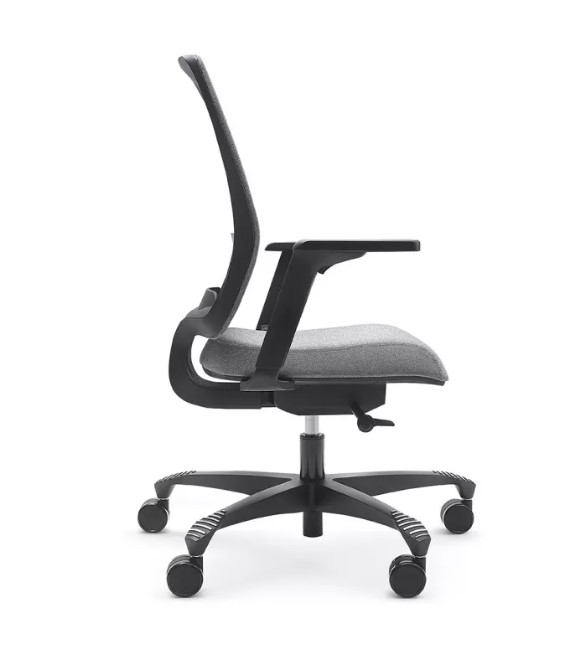 